Рекомендации для родителей и педагогов для работы с детьми с ОВЗ, с ТМНР,  с ЗПР, двигательными нарушениями, а также для детей  младшей группы    Развитие мелкой моторики играет важную роль для общего развития ребенка. Мелкая моторика развивается уже с новорожденности. Сначала малыш разглядывает свои руки, потом учится ими управлять. Сначала он берет предметы всей ладонью, потом только двумя (большим и указательным) пальчиками. Потом ребенка учат правильно держать ложку, карандаш, кисть. У мелкой моторики есть очень важная особенность. Она связана с нервной системой, зрением, вниманием, памятью и восприятием ребенка. Также ученые доказали, что развитие мелкой моторики и развитие речи очень тесно связаны. А объясняется это очень просто. В головном мозге речевой и моторный центры расположены очень близко друг к другу. Поэтому при стимуляции моторных навыков пальцев рук речевой центр начинает активизироваться. Именно поэтому для своевременного развития речи ребенка необходимо большое внимание уделить развитию мелкой моторики. Мелкая моторика непосредственно влияет на ловкость рук, на почерк, который сформируется в дальнейшем, на скорость реакции ребенка.Роль  упражнений по мелкой моторике для детей очень важна в речевом и когнитивном развитии. Несомненно,  они имеют не только  развивающую направленность, но и коррекционную. Игры и упражнения полезны и интересны  детям компенсирующей направленности с различными нарушениями развития: увлекают, успокаивают и отвлекают от стрессовых состояний; развивают ориентировку, укрепляют мышечную мускулатуру рук. Упражнения необходимо выполнять при хорошем настроении и желании ребенка, завлекая в этот игровой процесс.        Существует множество занятий, игр и упражнений для развития мелкой моторики. Их можно разделить на следующие группы: пальчиковые игры, игры с мелкими предметами, лепка и рисование, массаж пальчиков. Карандашом можно не только рисовать, но и играть с ним (самомассаж рук карандашом). С помощью граненых карандашей ребенок массирует запястья, кисти рук: пальцы, ладони, тыльные поверхности ладоней, межпальцевые зоны.  Такой массаж и игры с карандашами будут стимулировать речевое развитие малыша, способствовать овладению тонкими движениями пальцев, улучшат трофику тканей и кровоснабжение пальцев рук. 
Особый интерес массажные упражнения вызывают у детей, если их выполнение сочетается с проговариванием коротких стихотворений и рифмовок.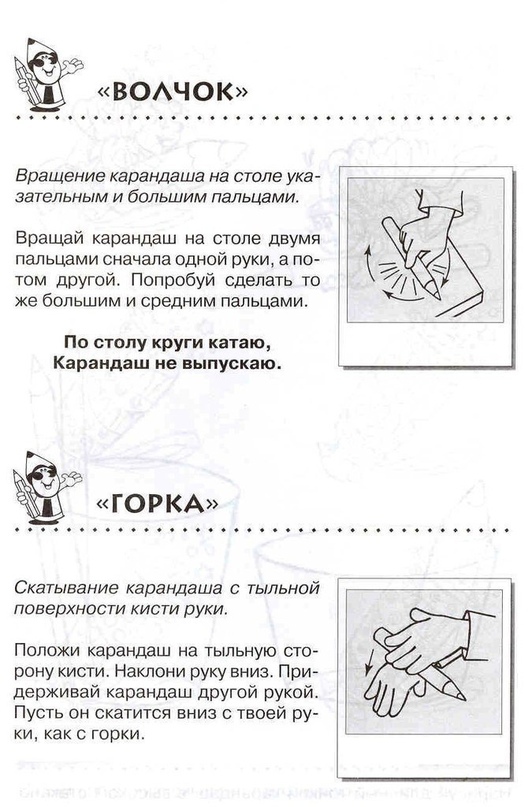 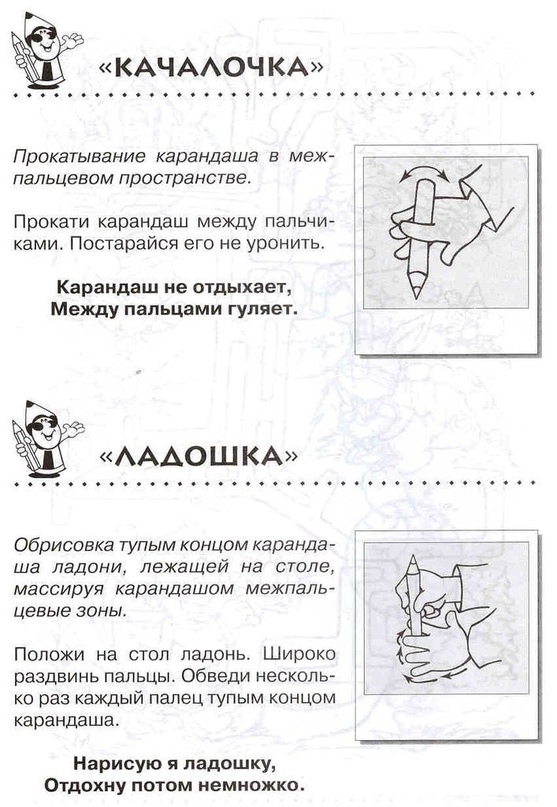 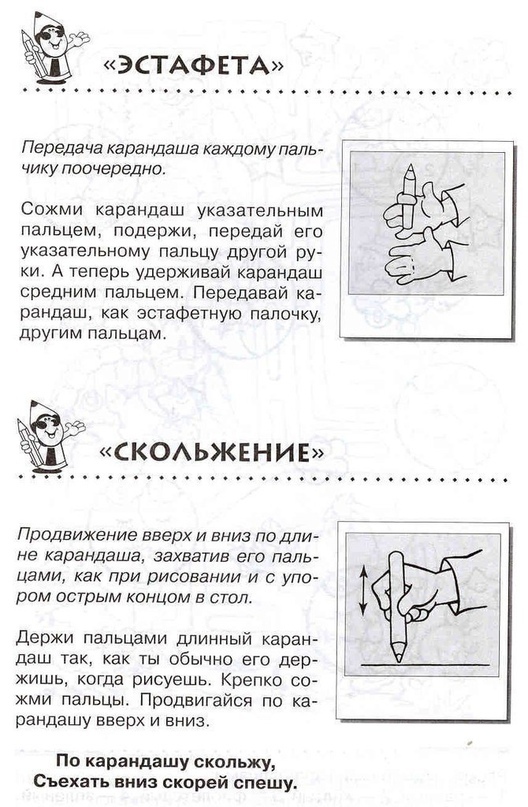 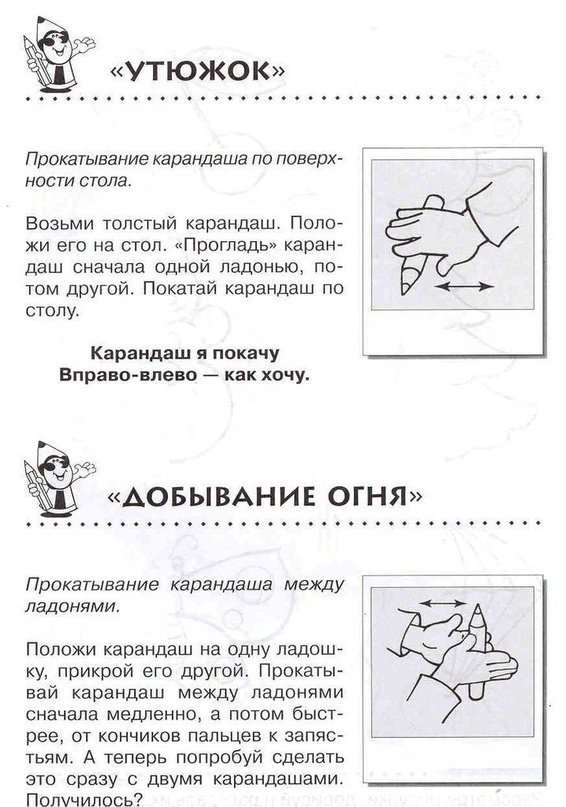 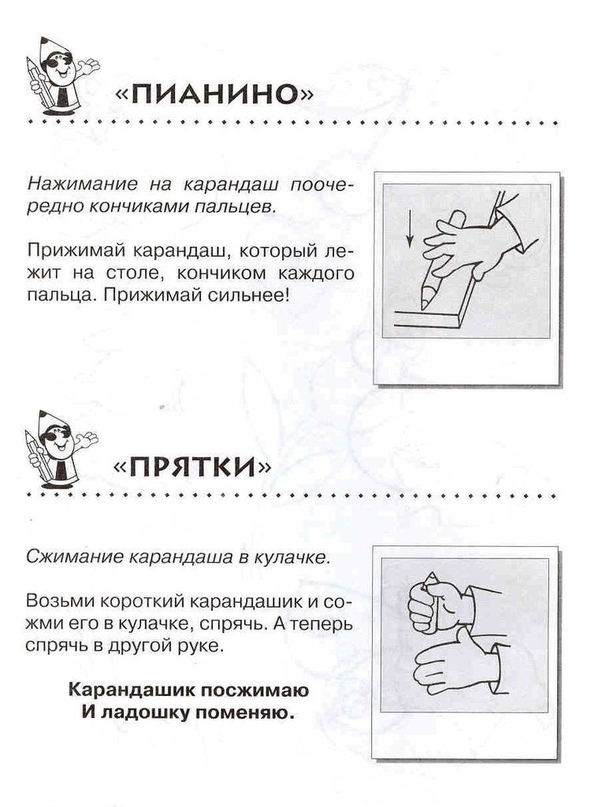 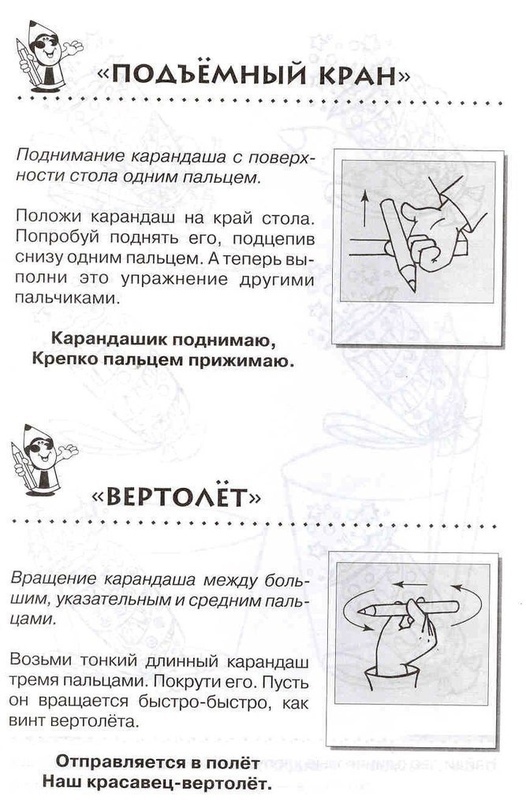 